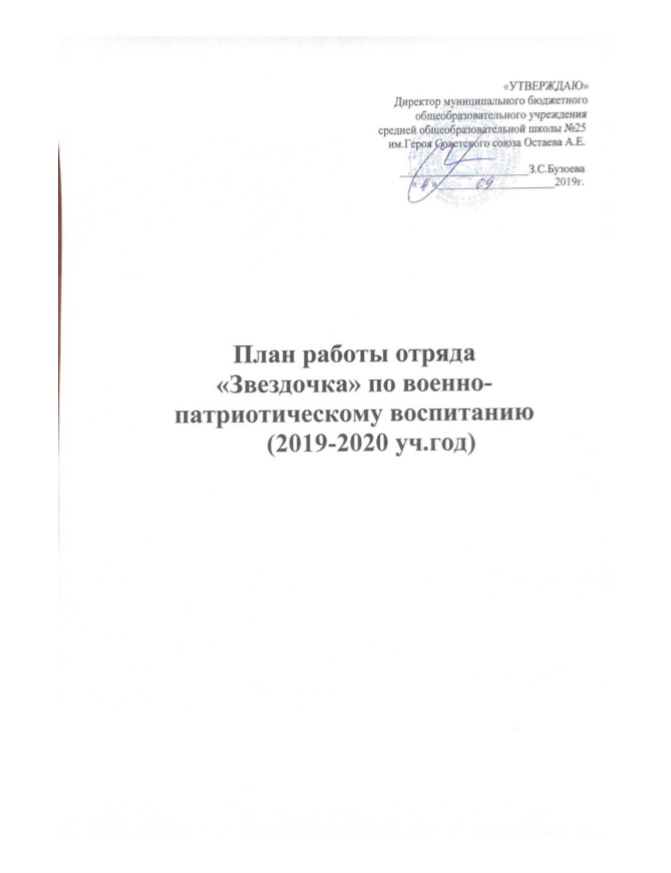 Пояснительная запискаВведениеПоследние два десятилетия для России идет время формирования гражданского общества и правового государства, признания прав человека и его свобод высшей ценностью. Преобразования в областях политики, экономики, социальном и духовном  направлениях требуют серьезных изменений во всех сферах, в том числе и в сфере образования. Успешная самореализация личности в период обучения и после его окончания, ее социализация в обществе, активная адаптация на рынке труда являются важнейшими задачами школы. Усиление воспитательной функции рассматривается как одно из базовых направлений государственной политики в области образования. В Национальной доктрине образования РФ определена не только государственная политика в области образования, но и дан социальный заказ государства: - воспитание человека с активной жизненной позицией, трудолюбивого и высоконравственного, патриота своей Родины, уважающего права и свободы личности, традиции и культуру других народов, проявляющего национальную и религиозную терпимость; - формирование у детей и молодежи целостного миропонимания и современного научного мировоззрения, развитие культуры межэтнических отношений.Концепция модернизации российского образования определяет приоритетные направления образования:- усиление воспитательного потенциала образовательного процесса;- организация эффективного гражданского образования;- реализация на практике системного подхода;- использование образовательного арсенала для достижения основных учебно-воспитательных целей. Проблема патриотического воспитания и гражданского становления подрастающего поколения сегодня одна из актуальных задач государства и общества.  Изменения военно-политической обстановки в мире требуют укрепления экономической мощи Отечества, повышения его обороноспособности, отлаженной работы всей системы патриотического воспитания подрастающего поколения, подготовки его к защите Родины. Патриотизм – система ценностей, которыми располагает человек и общество; важнейший духовно-нравственный фактор сохранения общественной стабильности, независимости и безопасности государства. Понятие «патриотизм» используется в научной литературе на протяжении веков. Сущность его связывается не только с отдельным нравственным принципом или качеством человека, а с совокупностью черт социально-нравственной личности, что и позволяет считать патриотизм неотъемлемой ее частью.Проблема патриотического воспитания являлась предметом значительного числа исследований отечественных и зарубежных ученых. Различные ее аспекты освещаются в трудах В. Г. Белинского, К. А. Гельвеция, Н.А.Добролюбова, Н. М. Карамзина, Г. Кершенштейнера, Я. А. Коменского, Л. И. Лепелетье, М. В. Ломоносова, А. Н. Радищева, Н. Г. Чернышевского, К. Д. Ушинского, а также в педагогических работах по патриотической проблематике (Л. А. Альшевская, А. В. Беляев, Д. Н. Веприняк, С. Н. Винникова, И. Н. Глазунова, М. А. Горбова, А. Н. Зайчиков, Н. В. Ипполитова, И. М. Клименко, С. В. Марзоев, Н. Д. Никандров, А. И. Поберезкин, А. И. Пятикоп, X. Тиллоев, В. Н. Устякин, Г. Н. Филонов, И. Ю. Хитарова, А. Ю. Чибисов и др.) свидетельствует об устойчивом интересе к исследованию патриотического воспитания и формированию патриотизма у школьников. В этих исследованиях определена зависимость патриотического воспитания учащихся от социально-экономических условий и потребностей общества, разработаны педагогические основы патриотического воспитания школьников, выявлены закономерности и принципы, а также содержание, формы, методы патриотического воспитания.Концептуальные основы программы опираются на идеи, принципы и подходы гуманистической педагогики и психологии: принцип личностного подхода - признание личности развивающегося человека высшей социальной ценностью, осознание уникальности и своеобразия каждого ребенка;принцип деятельного подхода - находясь в детском объединении, ребенок живет реальной жизнью, отвечающей общечеловеческим потребностям, возрастным и половым особенностям, наполненной разнообразной деятельностью – общественно - полезной, самодеятельно-творческой. Участие в творческих, деловых проектах, в различных акциях формирует способность к творческому преобразованию окружающего мира, позволяют каждому ребенку найти своё дело по интересам, ощутить чувство успеха, уверенности в себе, без чего невозможно сформировать достоинство и нравственную устойчивость человекапринцип вариативности - разнообразие направлений содержания, форм работы. Возможность моделирования программы (её содержания, направлений, временных рамок);принцип средового подхода - включает различные варианты взаимодействия детского объединения со средой (семьей, школой, учреждениями дополнительного образования). Программа детского военно-патриотического объединения «Звездочка» опирается на следующие документы: Конституция Российской Федерации; Закон Российской Федерации «Об образовании» № 3266-1 от 2.08.2004 г. № 122;Постановление Правительства «О государственной программе «Патриотическое воспитание граждан Российской Федерации на 2006-2010 год»»;Государственная программа «Патриотическое воспитание граждан Российской Федерации на 2006-2010 годы» (Постановление Правительства Российской Федерации от 11 июля  № 422); Распоряжение Правительства Российской Федерации от 26 января . 79-р «Об утверждении концепции федеральной целевой программы «ДЕТИ РОССИИ» на 2007-2010 годы»;Цель программы:Создать целостную систему воспитания в школе, ориентированного на становление и развитие гражданско-патриотического, толерантного самосознания обучающихся.Основные задачи: - участие в реализации государственной политики в области патриотического и гражданского воспитания детей и молодёжи;-  воспитание чувства патриотизма, формирования у подрастающего поколения верности Родине, готовности к служению Отечеству и его защите;-  изучение истории и культуры Отечеств и родного края;- участие в подготовке и проведении мероприятий  патриотической направленности;- противодействие проявлениям политического и религиозного экстремизма в молодёжной среде;УчастникиЧлены детского общественного объединения от 14 до  18 лет, учащиеся школы.Методы реализации программы: анкетирование, диагностики;беседы, интервью;наблюдение;интерактивные методики;обучающие семинары;практические занятия, тренинги;коллективные творческие дела и акции;игры и игровые программы.Основными направлениями и формами деятельности детского общественного объединения являются:-  проведение различных конкурсов и соревнований, игр, походов, экскурсий, показательных выступлений по гражданско-патриотической направленности;- организация исследовательских работ, связанных с судьбами и жизнью очевидцев различных периодов истории, родного края;-   участие в сооружении памятников воинской славы и уходе за ними; -  оказание помощи ветеранам;- проведение мероприятий, связанных с памятными (победными) днями России, событиями военной истории родного края, воинской славы России, боевыми традициями армии и флота.Ресурсы реализации программы:Использование материально-технической базы:МБОУ «СОШ №25» (базовый кабинет, техническое имущество, технические средства обучения, в том числе и информационно-коммуникативные, обмундирование, учебно-методические материалы);краеведческий музей;мемориальные сооружения;библиотека;Комитет по делам молодёжи;Ожидаемый результат:создание системы и обобщение содержания гражданско- патриотического воспитания; формирование творческой раскрепощенности и активности воспитанников;вовлечение в систему воспитания представителей социальных партнеров образовательного учреждения; сформированность лидерского потенциала и гражданско-патриотической позиции;развитие навыков самоуправления;формирование модели для учащихся - социально-значимой личности.Этапы реализации программы детского общественного объединения «Звездочка»I этап: проектный.Цель: подготовка условий создания системы патриотического, гражданско- правового воспитания.Задачи: Изучить нормативно-правовую базу, подзаконные акты. Разработать, обсудить и утвердить программу по правовому, гражданско-патриотическому воспитанию. Проанализировать материально-технические, педагогические условия реализации Программы. Определить круг социальных партнеров образовательного учреждения.II этап: практический.Цель: реализация программы по патриотическому, гражданско - правовому воспитанию. Задачи: Развитие  системы организации ученического самоуправления. Расширение и укрепление связей и отношений школы с учреждениями дополнительного образования, культуры, социальными партнерами.Активное участие в муниципальных, региональных, всероссийских конкурсных мероприятиях гражданско-патриотической тематики. Освещение хода и результатов деятельности воспитанников в средствах массовой информации.Привлечение к обсуждению проблемы гражданско-патриотического воспитания подрастающего поколения представителей культуры, общественности и участников детского объединения в режиме диалога. III этап: аналитический.Цель: анализ итогов реализации Программы.Задачи: Обобщение результатов работы детского объединения.Планирование работы на следующий период. Организационные  условия реализации программыРуководитель программы - руководитель детского общественного объединения  «Звездочка»,  заместитель директора по воспитательной работе и учитель истории и обществознания, осуществляющие  организационную, методическую и координационную функции;Подготовка предложений, аналитических материалов, рекомендаций по вопросам правового,  гражданско-патриотического воспитания;Создание нормативно – правовой базы реализации программы;Анализ и обобщение результатов реализации программы, разработка методических рекомендаций по совершенствованию правового, гражданско-патриотического воспитания.Материально-техническая и финансовая поддержка программыИнвентаризация материально – технической базы школы (спортинвентарь, библиотечный фонд,  видео  материалов и фонограмм, прикладного материала для организации кружковой работы и т.п.);Привлечение спонсорских средств для финансирования программы (организаций, частных предпринимателей).Механизм оценки программыМониторинг:Изменение уровня гражданского правовых, патриотических, нравственных  ценностных ориентаций, качества знаний, умений и навыков, а также результаты социально-значимой деятельности позволят оценить следующие мероприятия:анкетирование, проведение диагностик ценностных ориентаций членов детского объединения «Звездочка»  (в ходе программы  и по окончании);беседы, интервью с членами организации, педагогами, родителями, представителями партнерских организаций и учреждений, которые принимают участие в реализации программы;социологический опрос и беседы с теми людьми, которым оказывалась социальная помощь и поддержка (в течение и в конце реализации  программы);включение педагогов в анализ и проектирование хода мероприятий;включенное и не включенное наблюдение за ходом деятельности в рамках программы, анализ общей атмосферы в процессе участия в мероприятиях;метод творческих сочинений и репортажей по вопросам реализации программы;проведение итоговых мероприятий, фестивалей, конкурсов;рефлексия;анализ документации по проекту, программных документов детского  объединения.Критерии и показатели  реализации  программы:Воспитательно-образовательные:Охват программой детей (количество, возрастные и социальные группы)Динамика показателей уровня развития детей по принципу (в процентном выражении):«не умел – научился»«не знал – узнал»«не имел – приобрел» Количество детей, прекративших участие в реализации программы по различным причинам.
 Косвенные: 
а) количество различных продуктов творческой деятельности детей и взрослых (дела, мероприятия, сборы, учёбы, создание информационного поля и т.д.)
б) участие в проектах; 
в) характер и число реализованных инициатив детского объединения в рамках программы.Социально-экономические: Показатели социальной адаптации (правонарушения, успеваемость, активность) Психологический комфорт участников (%)Популярность (рейтинг) ДО в глазах детей и взрослых (ближайшее окружение)Количество полученных средств.Содержание программы детского общественного объединения «звездочка»Гражданско-патриотическое воспитание в современных условиях - это целенаправленный, нравственно обусловленный процесс подготовки подрастающего поколения к функционированию и взаимодействию в условиях демократического общества, к инициативному труду, участию в управлении социально ценными делами, к реализации прав и обязанностей, а также укрепления ответственности за свой политический, нравственный и правовой выбор, за максимальное развитие своих способностей в целях достижения жизненного успеха. Детское общественное  объединение  как модель гражданско-патриотического воспитания подростков представляет собой совокупность последовательных целесообразных взаимодействий воспитанников, педагогов, социальных партнеров образовательного учреждения. Она направлена на накопление опыта деятельности и сотрудничества, достижение прогнозируемого результата.    Основные принципы деятельности  детского общественного   объединения «Звездочка»: принцип добровольности;  принцип взаимодействия;  принцип учета индивидуальных и возрастных особенностей;  принцип междисциплинарности;  принцип преемственности;  принцип равноправия и сотрудничества;  принцип гласности;  принцип самостоятельности;  принцип ответственности;  принцип коллективности;  принцип ответственности за собственное развитие. Реализация основных принципов в процессе патриотического воспитания подростков  осуществляется по следующим основным направлениям:гражданско- патриотическое образование; правовое образование; формирование духовно-нравственных ценностей; формирование ценностных личностных качеств средствами краеведения; пропаганда здорового образа жизни. Правовое  — формирование уважения к праву, собственных представлений и установок, опирающихся на современные правовые ценности общества, правовой культуры, основанной на правовой грамотности, компетенций, достаточных для защиты прав, свобод и своих законных интересов, а также  правомерной реализации  гражданской позиции, позитивного опыта деятельности в социально-правовой сфере. Гражданское — обеспечение условий для получения личностью знаний, умений и навыков, необходимых для активного участия в демократическом обществе (воспитание толерантности и веротерпимости, формирование социальной активности, развитие системы ученического самоуправления);Патриотическое — воспитание важнейших духовно-нравственных и культурно-исторических ценностей, отражающих специфику формирования и развития нашего общества, государства, национального самосознания, образа жизни, миропонимания и судьбы россиян; Военное — формирование глубокого понимания конституционного и воинского долга, политических и правовых событий и процессов в обществе и государстве, военной политики, основных положений концепции безопасности страны и военной доктрины, места и роли Вооруженных Сил РФ, других войск, воинских формирований и органов в политической системе общества и государства.Духовно-нравственное — осознание личностью высших ценностей, идеалов и ориентиров, социально значимых процессов и явлений реальной жизни, способность руководствоваться ими в качестве определяющих принципов, позиций в практической деятельности и поведении. Историческое — познание наших корней, осознание неповторимости Отечества, его судьбы, неразрывности с ней, гордости за сопричастность к деяниям предков и современников и исторической ответственности за происходящее в обществе и государстве страны.Пропаганда здорового образа жизни — формирование ценности здорового образа жизни  как залога успешной дальнейшей жизни, отрицательного отношения к вредным привычкам, отказ от вредных привычек, пропаганда спорта; организация волонтерского движения.План реализации Для решения поставленных задач используется сложившееся социально-педагогическое пространство МБОУ СОШ №25», а также тесное сотрудничество со всеми заинтересованными учреждениями района.При планировании работы учитываются традиционные общешкольные, муниципальные, региональные, всероссийские мероприятия, связанные с юбилейными и государственными датами; Положения о муниципальных, региональных, всероссийских конкурсах.Гражданско- патриотическое направлениеЗадачи: Воспитывать правосознание, способность к осознанию своих прав и прав другого человека. Формировать культуру проявления гражданской позиции. Формировать у воспитанников систему знаний, уважения и интереса к государственным символам России. Создать условия для положительного отношения к событиям истории и людям, совершившим важные поступки, оказавшим влияние на ход истории России.Создать условия для самореализации каждого участника детского общественного объединения.Актуализировать демократические установки в жизнедеятельности детского общественного объединения «Звездочка». Развить лидерские качества каждого участника.Оказать помощь в сотрудничестве с социальными партнерами образовательного учреждения.Формы и методы работы: Беседы; Ролевые и деловые игры; Конкурсы; Фестивали; Акции;Декады;Классные часы. МероприятияОжидаемый результатГармоничное развитие личности, ее успешная социализация; воспитание школьников в духе демократических ценностей; выработка и реализация умений и навыков активного и ответственного участия в жизни общества и государства; формирование высокого уровня правовой, политической культуры и культуры прав человека и гражданинаПравовое направлениеЗадачи: Сформировать у воспитанников понимание необходимости изучения прав человека. Способствовать профилактике противоправного поведения. Воспитать обучающихся в духе уважения прав и свобод других людей Обеспечить всестороннюю информированность личных о правах и свободах; Воспитать дисциплинированность, законопослушность Формы и методы работы: Классные часы Беседы Круглые столы АкцииКонкурсыРейды МероприятияОжидаемый результатОбеспечение условий для формирования правовой компетентности молодых граждан России, социализацию личности через развитие у обучающихся высокой гражданственности, правового сознания, чувства верности своему Отечеству, критического и преобразующего отношения к социальной действительности, а также готовности к реализации своих прав и выполнению конституционных обязанностей.Создание интегрированной системы воспитания и обучения, способствующей развитию личности. Готовность выпускников к жизни и труду в условиях демократического общества.Духовно-нравственное направлениеЗадачи: Утвердить в сознании обучающихся гражданские, правовые и общечеловеческие ценности, взгляды и убеждения. Привлечь обучающихся к работе по возрождению, сохранению и приумножению культурных, духовно-нравственных ценностей, накопленных поколениями России, региона, района, села.  Создать благоприятные условия для выражения и применения своих творческих  способностей. Формы и методы работы: экскурсии; выставки;конкурсы; фестивали;встречи;акции.Мероприятия Ожидаемый результат Возрождение, сохранение и приумножение культурных, духовно-нравственных ценностей, накопленных поколениями России и малой Родины. Воспитание у учащихся вкуса читателя, слушателя, зрителя.Формирование умения, потребности и привычки создавать прекрасное.Краеведческое направлениеЗадачи: Изучать историю родного края. Воспитывать у обучающихся позицию «Я – гражданин». Формировать уважительное отношение к своей малой Родине, к людям, которые живут рядом; заботу о природе своего края.Формы и методы работы: Экскурсии, Выставки;Конкурсы Трудовые десанты Акции МероприятияОжидаемый результатВоспитание у воспитанников любви к родному краю как к своей малой Родине;Формирование экологической культурыПропаганда здорового образа жизниЗадачи: Создание благоприятных условий для физического и физиологического развития обучающихся, для формирования здорового образа жизни. Формирование здоровьесберегающей образовательной среды.  Создание волонтерского отряда и движения.Формы и методы работы: Классные часы Работа спортивных секций Турниры, состязания, первенство Спортивные праздники, дни здоровьяАкцииМероприятияОжидаемый результатУважение к своему здоровью, здоровью своего народа. Подготовка школьников к физическому труду и будущей службе в армии; Закрепление в психике ребенка стремления к здоровому образу жизни и здоровому развитию телаПрогнозируемый результат программы В результате реализации программы для учащегося будут сформированы условия для развития:в познавательной сфере: развитие творческих способностей; в историко-краеведческой: осознание ответственности за судьбу страны, формирование гордости и сопричастности к деяниям предыдущих поколений; в социальной: достижение сформированности гуманистического отношения к окружающим, культуры речи и поведения, внутренней потребности в саморазвитии, способность к самореализации в пространстве Российского государства, формирование активной жизненной позиции; знание и соблюдение норм правового государства; в духовно-нравственной сфере: осознание обучающимися высших ценностей, идеалов, ориентиров, способность руководствоваться ими в практической деятельности.№Содержание деятельностиСрокиОтветственныеАкция «День выборов» (выборы в органы  школьного самоуправления).Сентябрь Зам. директора  по ВРУчеба актива:Планирование работы «Лидер – кто это?» (определениелидерских качеств)Организация танцевально - игровых программ Социальные инициативы.Игры на взаимодействие.«Конфликт» (правила поведения в конфликте)Организация конкурсно – игровых программ для младших школьников.Материалы о позиции человека в социальном пространстве, о гражданских и политических правах людей;Формирование правовой культуры, воспитание активной гражданской позиции (тренинг «Я в XXI веке»);Изучение «Конвенции о правах ребенка» вовлечение в изучение своих прав через игру, тренинг. СентябрьЗам. директора  по ВРЗнакомство с государственной, региональной, муниципальной, школьной символикой.Декабрь Актив ДООрганизация конкурса «Герб, флаг, гимн школы».Октябрь Актив ДОУчастие в олимпиадах, конкурсах различного уровня по вопросам правового, гражданского образованияОктябрь, ноябрь, январьЗам. директора  по ВР, учитель истории, актив ДО«Недаром помнит вся Россия про день Бородина!» мероприятия межпоселенческой библиотеке.Сентябрь Учитель историиУчастие в муниципальном конкурсе «Я - гражданин России» (социальный проект).Декабрь Учитель историиЗам. директора  по ВРПроведение школьного конкурса «А ну-ка, парни!»Февраль Актив ДОСмотр строя и песни.Февраль Актив ДО«Теперь я - гражданин России» - торжественное вручение паспортов.В течение годаЗам. директора  по ВРАктив ДОФестиваль детского творчества «Моя страна – моя Россия».Март Актив ДОМероприятия ко Дню народного единства.Ноябрь Актив ДОМероприятия ко Дню Конституции.Декабрь Актив ДОЗам. директора  по ВРУчитель истории«Дети в не войны» ко дню юного героя антифашиста.Декабрь Актив ДОЗам. директора  по ВРУчитель истории«Афганистан ты наша боль и наша горечь…»мероприятия в межпоселенческой библиотекеФевраль Актив ДОУчитель истории«Гимн чести, мужеству и славе» конкурсы сочинений и рисунков школьный, муниципальный, региональный конкурс.Январь Актив ДОЗам. директора  по ВРУчитель историиДискуссии:«Моя ответственность» (9-11 классы);«Можно ли быть свободным без ответственности»  В течение годаАктив ДОЗам. директора  по ВРВстречи с представителями ГИБДД, работниками прокуратуры, врачами,  депутатами местной власти.В течение годаЗам. директора  по ВРАктив ДОРабота школьного музея, организация тематических экспозиций.В течение годаАктив ДОЭкскурсии в музеи, по историческим и памятным местам своего края.В течение годаАктив ДООбщешкольные акции: «Милосердие» (ко дню инвалидов, дню пожилого человека);«Чистоту родного края сохраним на радость людям» (помощь администрации в уборке муниципальных территорий)«Внимание – дети!» (совместная работа с инспекторами ГИБДД по предупреждению дорожно -детского травматизма)В течение годаАктив ДОЗам. директора  по ВРУчитель историиШкольные линейки  в Дни воинской славы России:День снятия блокады города Ленинграда (1944г.)День разгрома советскими войсками немецко-фашистских войск в Сталинградской битве (.)День защитника Отечества День Победы советского народа в Великой Отечественной Войне 1941-1945 гг. (.)День памяти защитников Отечества День победы русской армии под командованием Петра I над шведами в Полтавском сражении (.) День разгрома советскими войсками немецко-фашистских войск в Курской битве (.)День Бородинского сражения русской армии под командованием М.И.Кутузова с французской армией (.)День победы русских полков во главе с великим князем Дмитрием Донским над монголо-татарскими войсками в Куликовской битве (.)День освобождения Москвы силами народного ополчения под руководством Кузьмы Минина и Дмитрия Пожарского от польских интервентов (1612г.)День победы русской эскадры под командованием П.С.Нахимова над турецкой эскадрой у мыса Синоп (.)День начала контрнаступления советских войск против немецко-фашистских войск в битве под Москвой (.)В течение годаАктив ДОЗам. директора  по ВРУчитель историиУчастие в областном конкурсе рисунков  «Это нашей истории строки».Январь Актив ДОУчастие в муниципальной спартакиаде учащихся, посвященной памяти воина-интернационалиста В.Володина.Апрель, майАктив ДОУчитель физ.культурыУчастие в областной выставке технического творчества и декоративно-прикладного искусства.Январь, мартАктив ДОПроведение благотворительной акции «Юный тимуровец »и оказание помощи ветеранам и вдовам погибших воинов.В течение годаАктив ДОЗам. директора  по ВРУчитель историиАкция «Поздравление ветерану».Май Актив ДОУчастие в муниципальном конкурсе исторического краеведения.Март Учитель историиНеделя детской книги «Локальные войны 20 века».Февраль, мартУчитель историиУчастие в смотре-конкурсе школьных музеев.Апрель Учитель историиУчастие в конкурсе «Моя малая Родина».Октябрь, январьУчитель историиАктив ДОУчастие в региональном конкурсе «Летопись сибирских деревень».Ноябрь Учитель историиАктив ДОУчастие в сетевом межрегиональном конкурсе «Люблю тебя, мой край родной!».Ноябрь Учитель историиУчастие в школьном, муниципальном и региональном конкурсе научно-практических ученических работ.Март, апрельУчитель историиАктив ДО«Декада Памяти» (ежегодное возложение живых цветов в день Победы).Май Актив ДОВыпуск газеты «Исток».Ежемесячно Актив ДО«День самоуправления».Октябрь Актив ДОВоенно-спортивные эстафеты, игровые программы В течение годаАктив ДОУчитель физ.культурыЯрмарка профессий.Сентябрь, апрель Зам. директора  по ВР№Содержание деятельностиСрокиОтветственныеПроведение тематических классных часов В течение года Зам. директора  по ВРАктив ДОРабота кружка «Юный друг полиции»По расписаниюЗам. директора  по ВРАктив ДОРабота кружка «Юный друг ГИБДД» По расписаниюЗам. директора  по ВРАктив ДОВстречи с работниками прокуратуры, юристами 2 раза в годЗам. директора  по ВРАктив ДОВстреча, беседы с инспекторами по делам несовершеннолетних, комиссии по делам несовершеннолетних:«Я и мои права»«Все, что должен знать подросток»В течение годаЗам. директора  по ВРАктив ДОВстречи и беседы с работниками ЗАГСа:«Я вступаю во взрослую жизнь»«Что мне нужно знать о семье с юридической точки зрения»В течение годаУчитель историиАктив ДОПочта юриста (вопрос-ответ).В течение годаАктив ДОПроведение игр и акций по безопасности дорожного движения:«Мой безопасный маршрут домой»«Я шагаю по дороге смело»«На дорогах Крутинки»Сентябрь, январь, мартАктив ДОУчитель историиУчитель ОБЖМуниципальная, региональная игра «Безопасное колесо»Май Учитель ОБЖ Актив ДОМуниципальные конкурсы рисунков.В течение годаАктив ДОАкции:«Внимание-дети!»«Водитель! Обрати внимание!»«Защита и справедливость!», посвященная Дню защиты детей.Сентябрь, декабрь, март, майАктив ДО«Правовой лекторий»В течение годаУчитель истории№Содержание деятельностиСрокиОтветственныеУчастие в районных и школьных творческих конкурсах:«Красота спасет мир»«Картины Божьего мира»«Цветочная мозаика»«Гимн чести, мужеству и славе»«Палитра Родины моей»В течение годаЗам. директора  по ВРАктив ДОЛитературная гостинаяПо расписаниюАктив ДОУчитель литературыВыставки юных художниковВ течение годаАктив ДОВстречи и сотрудничество с крутинским Народным хоромПо расписаниюАктив ДО«Творческая мастерская»По расписаниюЗам. директора  по ВРАктив ДОФестивали:«Минута славы»«Мамины глаза»«День семьи» «День матери»детских общественных объединений «МЫ»В течение годаЗам. директора  по ВРАктив ДОАкции:«Бабушкины сказки»«Обычаи моей семьи»В течение годаАктив ДОДень открытых дверей в школу №2.Октябрь, апрельЗам. директора  по ВРАктив ДО№Содержание деятельностиСрокиОтветственныеОрганизация походов, экскурсий по родному краю. Сентябрь, октябрьАктив ДОУчитель ОБЖУчастие в конкурсах, проектов экологической направленности:«Защитим природу родного края от загрязнений»«Чистый берег – чистое озеро»«Пеликан – символ Крутинки»«Каждой пичужке  - своя кормушка»«Школьный двор»«Чистый лес»«Экологический лабиринт»В течение годаЗам. директора  по ВРАктив ДОУчастие в конкурсах исследовательских работ:«Люблю тебя, мой край родной!»«Летопись сибирских деревень»«Летопись забытых деревень» «Моя малая Родина»В течение годаАктив ДОУчитель историиОрганизация встреч с выдающимися людьми Крутинского района Омской областиВ течение годаУчитель историиАктив ДОУчастие в благоустройстве школьной и муниципальной  территорииСентябрь,октябрь, апрель, май Актив ДООрганизация встреч с поэтами Крутинского района Н. Вагановым, Г.ЛебедевойПо расписаниюУчитель историиАктив ДОИзучение истории области и района на уроках истории, географии, краеведения.По расписаниюУчитель историиАкции:«Посылка маме»«День памяти» (воинам, погибшим в Афганистане, Чечне)«Доброе утро, ветеран»В течение годаАктив ДО№Содержание деятельностиСрокиОтветственныеСпортивные секции.По расписаниюУчитель физ.культурыАкции:«День здоровья»«Мы против сигарет»«СПИДу - нет!»«Красная лента»«Турпоход» (походы в лес)«Мы за ЗОЖ»В течение годаЗам. директора  по ВРАктив ДОШкольные соревнования по игровым видам спорта и легкой атлетике «День знаний»Сентябрь Зам. директора  по ВРАктив ДОУчитель физ.культурыСоревнования по баскетболу и волейболу в д. Пушкино, посвященные памяти Герою Советского Союза Ф.Г.Крылову.Май, июньАктив ДОСоревнования по баскетболу и волейболу, посвященные памяти воинов -интернационалистовМай, июнь Актив ДОСпортивные турниры:«Веселые старты»«А  ну-ка, парни!» «А ну-ка, девушки!»«Папа, мама, я –спортивная семья!»В течение годаЗам. директора  по ВРАктив ДОСпортивный марафон «Я люблю тебя -  жизнь!»2 раза в годАктив ДОПрофилактические беседы по предупреждению распространения заболеваний.Ежемесячно Зам. директора  по ВР